Έχοντας υπόψιν το Σ.ΑΠ. ΥΠΕΝ/Γρ.ΥΦ ΧΑΠ/55357/1334/11.06..2020 πρόσκληση εκδήλωσης ενδιαφέροντος για την υποβολή αιτήσεων συμμετοχής στο πρόγραμμα «Εκπόνηση τοπικών πολεοδομικών σχεδίων (ΤΠΣ)» του Υπουργείου Περιβάλλοντος & Ενέργειας (σχετ.1), σας διαβιβάζουμε προς εξέταση το αίτημα εκδήλωσης ενδιαφέροντος του παραπάνω αρμόδιου οργάνου (νόμιμου εκπροσώπου του φορέα), στην οποία αναφέρονται μεταξύ άλλων:«..Το Υπουργείο Περιβάλλοντος & Ενέργειας (ΥΠΕΝ) προγραμματίζει την ενεργοποίηση Προγράμματος για την «Εκπόνηση Τοπικών Πολεοδομικών Σχεδίων - ΤΠΣ» στο σύνολο της Χώρας. Τα ΤΠΣ συνιστούν το 1ο επίπεδο του πολεοδομικού σχεδιασμού της Χώρας, και το πιο σημαντικό, δεδομένου ότι σε αυτό το επίπεδο καθορίζονται οι χρήσεις γης και οι όροι δόμησης κάθε Δημοτικής Ενότητας. Σκοπός του Προγράμματος είναι η ταχεία ολοκλήρωση των ΤΠΣ για το σύνολο των Δημοτικών Ενοτήτων της Χώρας ούτως ώστε μέσω αυτών να θεσμοθετηθούν σχέδια χρήσεων γης για όλη την ελληνική επικράτεια. Η χρηματοδότηση του Προγράμματος θα καλυφθεί από πόρους του Ταμείου Ανάκαμψης ή/και πόρους του Ταμείου Παρακαταθηκών & Δανείων και της Ευρωπαϊκής Τράπεζας Επενδύσεων και η αποπληρωμή του θα γίνει από το ΥΠΕΝ (μέσω του Προγράμματος Δημοσίων Επενδύσεων). Συνεπώς, οι δήμοι δεν θα έχουν κάποια οικονομική επιβάρυνση. Η υλοποίησή του Προγράμματος θα είναι σταδιακή και θα προωθηθεί κατά «φάσεις ανάθεσης μελετών», καθεμία από τις οποίες θα περιλαμβάνει περίπου 200 μελέτες, έως ότου καλυφθούν όλες οι Δημοτικές Ενότητες της Χώρας. Οι μελέτες της 1ης Φάσης των αναθέσεων αναμένεται να προκηρυχθούν εντός του Σεπτεμβρίου 2020 και οι επόμενες φάσεις θα ενεργοποιούνται σε διάστημα έξι (6) μηνών, περίπου, από την προηγούμενη, με στόχο την ολοκλήρωση του σχεδιασμού σε όλη τη χώρα μέσα σε μια 6ετία.Σε αυτό το πλαίσιο, καλούμε όλους τους πρωτοβάθμιους Οργανισμούς Τοπικής Αυτοδιοίκησης της Χώρας (Δήμους) να εκδηλώσουν ενδιαφέρον για τη συμμετοχή τους στο Πρόγραμμα, υποβάλλοντας Αίτημα Εκδήλωσης ενδιαφέροντος και συνημμένη τεχνική έκθεση. Λόγω της σταδιακής υλοποίησης του Προγράμματος, οι Δήμοι πρέπει κατά την υποβολή των αιτημάτων εκδήλωσης ενδιαφέροντος να κατατάξουν οι ίδιοι τις Δημοτικές τους Ενότητες (ΔΕ) σε σειρά προτεραιότητας».Παρακαλούμε για τη γνώμη του Δημοτικού Συμβουλίου για την υποβολή του αιτήματος.ΕΛΛΗΝΙΚΗ ΔΗΜΟΚΡΑΤΙΑ
ΝΟΜΟΣ ΑΤΤΙΚΗΣ
ΔΗΜΟΣ ΚΑΛΛΙΘΕΑΣΕΛΛΗΝΙΚΗ ΔΗΜΟΚΡΑΤΙΑ
ΝΟΜΟΣ ΑΤΤΙΚΗΣ
ΔΗΜΟΣ ΚΑΛΛΙΘΕΑΣΚαλλιθέα, 9-7-2020 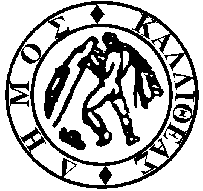 αρ. πρωτ. 726. ΔΙΕΥΘΥΝΣΗ ΥΠΗΡΕΣΙΑΣ ΔΟΜΗΣΗΣΤαχ. δ/νση:	Ελ. Βενιζέλου 156
	176 75  ΚΑΛΛΙΘΕΑΠληροφορίες:	Γρ. Αντιδημάρχου 
Διεύθυνσης Υπηρεσιών ΔόμησηςΤηλέφωνο: 	2131624106ΔΙΕΥΘΥΝΣΗ ΥΠΗΡΕΣΙΑΣ ΔΟΜΗΣΗΣΤαχ. δ/νση:	Ελ. Βενιζέλου 156
	176 75  ΚΑΛΛΙΘΕΑΠληροφορίες:	Γρ. Αντιδημάρχου 
Διεύθυνσης Υπηρεσιών ΔόμησηςΤηλέφωνο: 	2131624106ΠροςΔΙΕΥΘΥΝΣΗ ΥΠΗΡΕΣΙΑΣ ΔΟΜΗΣΗΣΤαχ. δ/νση:	Ελ. Βενιζέλου 156
	176 75  ΚΑΛΛΙΘΕΑΠληροφορίες:	Γρ. Αντιδημάρχου 
Διεύθυνσης Υπηρεσιών ΔόμησηςΤηλέφωνο: 	2131624106ΔΙΕΥΘΥΝΣΗ ΥΠΗΡΕΣΙΑΣ ΔΟΜΗΣΗΣΤαχ. δ/νση:	Ελ. Βενιζέλου 156
	176 75  ΚΑΛΛΙΘΕΑΠληροφορίες:	Γρ. Αντιδημάρχου 
Διεύθυνσης Υπηρεσιών ΔόμησηςΤηλέφωνο: 	2131624106Τον Πρόεδρο Δημ. ΣυβουλίουΔΙΕΥΘΥΝΣΗ ΥΠΗΡΕΣΙΑΣ ΔΟΜΗΣΗΣΤαχ. δ/νση:	Ελ. Βενιζέλου 156
	176 75  ΚΑΛΛΙΘΕΑΠληροφορίες:	Γρ. Αντιδημάρχου 
Διεύθυνσης Υπηρεσιών ΔόμησηςΤηλέφωνο: 	2131624106ΔΙΕΥΘΥΝΣΗ ΥΠΗΡΕΣΙΑΣ ΔΟΜΗΣΗΣΤαχ. δ/νση:	Ελ. Βενιζέλου 156
	176 75  ΚΑΛΛΙΘΕΑΠληροφορίες:	Γρ. Αντιδημάρχου 
Διεύθυνσης Υπηρεσιών ΔόμησηςΤηλέφωνο: 	2131624106ΔΙΕΥΘΥΝΣΗ ΥΠΗΡΕΣΙΑΣ ΔΟΜΗΣΗΣΤαχ. δ/νση:	Ελ. Βενιζέλου 156
	176 75  ΚΑΛΛΙΘΕΑΠληροφορίες:	Γρ. Αντιδημάρχου 
Διεύθυνσης Υπηρεσιών ΔόμησηςΤηλέφωνο: 	2131624106ΔΙΕΥΘΥΝΣΗ ΥΠΗΡΕΣΙΑΣ ΔΟΜΗΣΗΣΤαχ. δ/νση:	Ελ. Βενιζέλου 156
	176 75  ΚΑΛΛΙΘΕΑΠληροφορίες:	Γρ. Αντιδημάρχου 
Διεύθυνσης Υπηρεσιών ΔόμησηςΤηλέφωνο: 	2131624106Θέμα:ΠΡΟΣΚΛΗΣΗ ΕΚΔΗΛΩΣΗΣ ΕΝΔΙΑΦΕΡΟΝΤΟΣ ΓΙΑ ΤΗΝ ΥΠΟΒΟΛΗ ΑΙΤΗΣΕΩΝ ΣΥΜΜΕΤΟΧΗΣ ΣΤΟ ΠΡΟΓΡΑΜΜΑ «ΕΚΠΟΝΗΣΗ ΤΟΠΙΚΩΝ ΠΟΛΕΟΔΟΜΙΚΩΝ ΣΧΕΔΙΩΝ (ΤΠΣ)» ΤΟΥ ΥΠΟΥΡΓΕΙΟΥ ΠΕΡΙΒΑΛΛΟΝΤΟΣ & ΕΝΕΡΓΕΙΑΣΠΡΟΣΚΛΗΣΗ ΕΚΔΗΛΩΣΗΣ ΕΝΔΙΑΦΕΡΟΝΤΟΣ ΓΙΑ ΤΗΝ ΥΠΟΒΟΛΗ ΑΙΤΗΣΕΩΝ ΣΥΜΜΕΤΟΧΗΣ ΣΤΟ ΠΡΟΓΡΑΜΜΑ «ΕΚΠΟΝΗΣΗ ΤΟΠΙΚΩΝ ΠΟΛΕΟΔΟΜΙΚΩΝ ΣΧΕΔΙΩΝ (ΤΠΣ)» ΤΟΥ ΥΠΟΥΡΓΕΙΟΥ ΠΕΡΙΒΑΛΛΟΝΤΟΣ & ΕΝΕΡΓΕΙΑΣΣχετ.:Δ.Κ.24879/18-6-2020 (Υ.Δόμ.726/22-6-2020)Δ.Κ.24879/18-6-2020 (Υ.Δόμ.726/22-6-2020)Ο προϊστάμενος
Διεύθυνσης Υ.Δόμ.Απόστολος ΕξαδάκτυλοςΕσωτ. διανομή:	Συνημμένα:	1) Αίτημα εκδήλωσης ενδιαφέροντος
		2) Τεχνική έκθεσηΕσωτ. διανομή:	Συνημμένα:	1) Αίτημα εκδήλωσης ενδιαφέροντος
		2) Τεχνική έκθεσηΕσωτ. διανομή:	Συνημμένα:	1) Αίτημα εκδήλωσης ενδιαφέροντος
		2) Τεχνική έκθεση